Педагог-психолог:                                  Н.Н.ШевцоваСвой среди чужих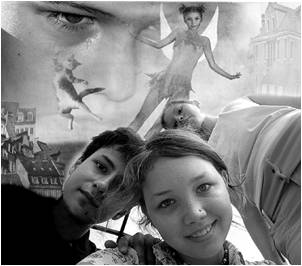 Менять круг общения, входить в новую компанию всегда трудно и не всегда приятно. Переходить из одной школы в другую, особенно в старших классах – не самое веселое занятие, если в этой школе у тебя нет ни друзей, ни знакомых.Впервые перешагнуть порог кабинета, почувствовать на себе любопытные взгляды будущих одноклассников всегда страшно. А тебе кроме приличного аттестата нужны новые друзья и как можно больше. Бывает так, что «милые» одноклассники просто не желают тебя замечать, не говоря об обидных прозвищах, которые придумывают чаще мальчики. Или когда ты, улыбаясь, подходишь и здороваешься, а от тебя все отворачиваются и продолжают свои разговор. Одиноко, проходя по коридору, вдруг слышишь позади себя обидные прозвища и дружный смех. Конечно, не стоит ждать, что тебя примут с распростертыми объятиями, но от такого недружелюбия можно растеряться. Хочется забиться в угол и не выходить из дома. Школа становиться настоящей пыткой…

Предлагаю сделать так:

1. Не сдаваться! Ведь тебя не радует перспектива на ближайшие годы остаться «скучной, новенькой».

2. Если с тобой не разговаривают, то это только потому, что они не знают, какая ты замечательная(ый). Проанализируй ситуацию и выбери тех, с кем можно общаться.

3. Девочке(мальчику) необходим(а) друг(подруга), которая(ый) бы сидел(а) с тобой за одной партой, которой(ому) можно было пожаловаться на жизнь и спросить все ли нормально у тебя. Пытаться наладить отношения с мальчиками(девочками), не подружившись еще с ни одной девчонкой(мальчишкой), опасно; одноклассницы(ки) ни за что тебе этого не простят и между собой в беседе о тебе будут закатывать глаза и говорить: «И что он(а) о себе возомнил(а)?!»

4. Всегда существуют закадычные подружки(дружки), которые ни примут к себе в компанию, как бы ты ни старалась(ся). Ничего не поделаешь, нужно, что бы они считали тебя если не подругой(ом), то хотя бы нормальной(ым) девчонкой(мальчишкой). Это сделать не так уж и трудно: всего пару списанных домашних заданий по алгебре и геометрии – и с тобой станут здороваться по утрам. Ну а раз они признают, остальные девчонки(мальчишки) последуют их примеру.

5. Однако признать – не значит подружиться. Надо их чем-то зацепить. Нужно собрать вокруг себя свой круг. Это тоже небольшая проблема: ты увидишь, что в классе есть неуверенные в себе девчонки, мальчишки, которые пришли в эту школу на 1-2 года раньше тебя. Добиться их расположения получится быстро. Комплементы: «Чудная кофточка», «отпадная прическа», и опять же домашние задания и через пару месяцев от былой недоброжелательности и отчуждения не останется и следа.
Уверяю тебя, в выпускном классе тебе смешно будет вспоминать о своих прошлых страданиях. Все твои одноклассники окажутся милыми ребятами, и тебе будет жаль расставаться с ними, а им с тобой.

Самое главное – не отворачиваться от людей, которые по началу не расположены к тебе лишь потому, что не знают о тебе ничего. Важно быть сильным(ой) и доказать что ты вполне интересный человек. Перестать обижаться, если кажется, что тебе никто не понимает.Постарайся, чтобы тебя поняли. Желаю успехов!P.S. А если самому справиться не удается – приходи, поможем. Безвыходных положений не бывает!